General Information to ApplicantsAll information provided by the application will be treated in confidence and will be used to assess the suitability of applicants for the categories of work for which they have applied.The Muir Group will require documentary evidence of employees’ competence for technically demanding or hazardous tasks.The Muir Group may wish to carry out an inspection at any premises occupied by the applicant.  Facilities should be provided to the staff carrying out this inspection.Completed applications together with any supplementary documentation should be returned to:Quality, Environmental & Training ManagerJ W Muir Group plcMuir HouseBelleknowes Industrial EstateInverkeithingFifeKY11 1HYIncomplete applications will not be processed.If you require any assistance in completing this application form, please contact the Quality, Environmental & Training Manager on 01383 416191Note: Professional Indemnity of £2m (minimum) is required for Design Build ContractsDECLARATION TO BE COMPLETED BY ALL APPLICANTSI/We hereby apply for inclusion on the JW Muir Group plc List of Approved Contractors and undertake to notify the company of any material change to the information contained herein if admitted to the List.I/We undertake that this company will comply with the appropriate conditions of contract laid down and certify that the information provided is correct to the best of my/our knowledge.I/We confirm that to the best of my/our knowledge and belief, the company has complied with all statutory requirements in respect of ensuring equal opportunities in employment.FOR OFFICIAL USE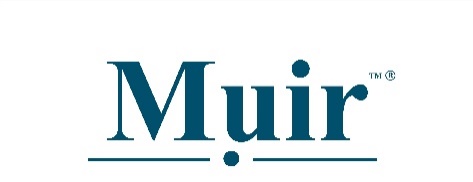 APPLICATION FOR ADMISSION TO LIST OF APPROVED CONTRACTORSFORM NO:  0060ISSUE NO:  15DATE:         07.12.23Office Use OnlyOffice Use OnlyOffice Use OnlyAssessment Date:Assessment Date:Assessment Date:By:By:By:AAcceptableUUnacceptableIIncompleteCOMPANY DETAILSCOMPANY DETAILSCOMPANY DETAILSName of CompanyName of CompanyName of CompanyAddressAddressAddressCompany Registration NoCompany Registration NoCompany Registration NoTelephone NoTelephone NoTelephone NoEmail AddressEmail AddressEmail AddressWeb AddressWeb AddressWeb AddressSpecialist Services UndertakenSpecialist Services UndertakenSpecialist Services UndertakenType of Company *deleteType of Company *deleteType of Company *delete*Sole Trader / *Partnership / *Private Limited Company / *Public Limited Company*Sole Trader / *Partnership / *Private Limited Company / *Public Limited CompanyName of Director in ChargeName of Director in ChargeName of Director in ChargeName of EstimatorName of EstimatorName of EstimatorHolding / Associated Company Holding / Associated Company Holding / Associated Company (if any)(if any)Areas of Operation *deleteAreas of Operation *deleteAreas of Operation *delete*Fife / *Central / *Strathclyde / * Borders / *Lothian / *Tayside / *Grampian / *National*Fife / *Central / *Strathclyde / * Borders / *Lothian / *Tayside / *Grampian / *NationalDoes your company offer a Design Build Service?Does your company offer a Design Build Service?Does your company offer a Design Build Service?Can your company of provide Computer generated drawings?Can your company of provide Computer generated drawings?Can your company of provide Computer generated drawings?YES / NOYES / NOWhich Format? *deleteWhich Format? *deleteWhich Format? *delete*TIFF / *DWG / *PDF / *OTHER*TIFF / *DWG / *PDF / *OTHERTRADETRADEDEMOLITION & RENOVATIONWATERPROOFINGDemolitionMastic Asphalt WaterproofingAsbestos RemovalMastic Asphalt RoofingShoringRepair Concrete/MasonryPARTITIONING & LININGSSand-blastingDrylining Chemical DPC’s to WallTimber FlooringRepair Metal TimberDemountable PartitionsPlasterboard PartitionsGROUNDWORKCubicle PartitionsGround InvestigationSuspended CeilingsSoil StabilisationRaised FloorsSite De-wateringExcavation & FillingWINDOWS / DOORS & STAIRSPiling – Cast InsituTimber WindowsPiling – PreformedMetal WindowsPiling – SteelTimber DoorsGround AnchorsMetal DoorsDiaphragm WallingMetal Fire DoorsUnderpinningMetal Folding ShutterMetal Roller ShuttersINSITU / PRECAST CONCRETEMetal Collapsible GateInsitu Concrete StructureMetal GrillesInsitu Concrete SubstructurePlastic / Rubber DoorsFormworkTimber StaircasesMetal StaircasesMASONRYMetal Spiral StaircaseBrickworkMetal Cat LaddersBrickwork – Labour OnlyGlazingStone WallingLead Light GlazingNatural Stone MasonrySURFACE FINISHESSTRUCTURAL METAL / TIMBERFloor ScreedingSteel Fabrication & ErectionMastic Asphalt FlooringSteel Erection – LabourBitumen / Resin FlooringFirst Fix CarpentryPlastering & RenderingProfiled Metal DeckingWall / Floor TilingTerrazzoCLADDINGWood Block FlooringAluminium Curtain WallVinyl FlooringPlanar / Structural GlazingCarpet Floor TilingComposite Metal Cladding Fitted CarpetPrecast Stone CladdingPainting & Clear FinishesRoof Tiling & SlatingLead RoofingTRANSPORT SYSTEMSCopper RoofingEscalatorsLiftsFURNITURE & EQUIPMENTMoving WalkwaysCatering EquipmentHoistsSignageCranesOther Please SpecifyMechanised Goods DistributionTRADETRADEBUILDING FABRIC SUNDRIESMECHANICAL HEATINGInsulationCold RoomsBoarded Fire ProtectionLocal Cooling UnitsSprayed Fire ProtectionMechanical / Heating InstallationIntumescent Fire ProtectionWarm AirFire StoppingLocal Heating SystemsCavity Wall InsulationHeat RecoverySealant JointsCentral RefrigerationExcavation for UtilitiesPrimary / Secondary CoolOther Please SpecifyVENTILATION & AIR CONEXTERNAL WORKSSmoke Extract / ControlHardcore & Other BedAir ConditioningInsitu Concrete RoadsVentilation InstallationTarmacadam Roads / PavingBrick / Block PavingELECTRICAL SUPPLYPrecast / Stone Slab PavingElectric Underfloor HeatingSurfacing / PavingHV / Utility SupplySeeding / TurfingElectrical Installation – GeneralSoft LandscapeElectrical Installation – HousingFencingElectricity GenerationDRAINAGE & DISPOSAL SYSTEMSCOMMUNICATIONS & SECDrainage – Foul WaterFire Detection & AlarmDrainage – Below GroundSecurity DetectionDrainage – LandTelecommunicationsSewage PumpingPublic AddressRefuse ChutesRadio / TV / CCTVRefuse Compactors / MaceAudio-visual ProjectionIncineration PlantAdvertisingCommunications – DataPIPED SUPPLY SYSTEMSAccess ControlsPlumbing GeneralPlumbing HousingCONSULTANTSIrrigationArchitectural ServicesSwimming Pool WaterStructural EngineeringCompressed AirEnvironmental EngineeringLiquid Petroleum GasLegal ServicesMedical / Laboratory GasClerk of WorksFuel Storage & DistributionQuantity SurveyingFire Hose ReelsPlanning ConsultancyDry RisersProperty ManagementWet RisersProperty SalesSprinklersPrincipal DesignerDelugeWaste & Energy Management Fire HydrantsPublic Relations / Public AffairsFire Fighting – GasHealth & SafetyFire Fighting - FoamMechanical & ElectricalTransportationOTHERInvestment / Financial / FundingAAcceptableUUnacceptableIIncompleteFINANCIAL INFORMATIONFINANCIAL INFORMATIONFINANCIAL INFORMATIONFINANCIAL INFORMATIONFINANCIAL INFORMATIONFINANCIAL INFORMATIONFINANCIAL INFORMATIONFINANCIAL INFORMATIONName of BankName of BankAddressAddressIndicate the annual turnover and Profit / Loss for each of the last three yearsIndicate the annual turnover and Profit / Loss for each of the last three yearsIndicate the annual turnover and Profit / Loss for each of the last three yearsIndicate the annual turnover and Profit / Loss for each of the last three yearsIndicate the annual turnover and Profit / Loss for each of the last three yearsIndicate the annual turnover and Profit / Loss for each of the last three yearsIndicate the annual turnover and Profit / Loss for each of the last three yearsIndicate the annual turnover and Profit / Loss for each of the last three yearsPrevious 3 Financial YearsPrevious 3 Financial YearsPrevious 3 Financial YearsPrevious 3 Financial YearsPrevious 3 Financial YearsPrevious 3 Financial YearsPrevious 3 Financial YearsYear End DateYear End DateYear End DateYear End DateYear End DateYear End DateYear End DateYear End DateTurnover£££££££Profit Loss£££££££Value of Contracts SoughtValue of Contracts SoughtValue of Contracts SoughtValue of Contracts SoughtValue of Contracts SoughtValue of Contracts SoughtValue of Contracts SoughtValue of Contracts SoughtUp to £20,000Up to £20,000Up to £20,000Up to £20,000YES or NOYES or NO£20,000 to £50,000£20,000 to £50,000£20,000 to £50,000£20,000 to £50,000YES or NOYES or NO£50,001 to £200,000£50,001 to £200,000£50,001 to £200,000£50,001 to £200,000YES or NOYES or NO£200,001 to £500,000£200,001 to £500,000£200,001 to £500,000£200,001 to £500,000YES or NOYES or NO£500,001 to £2,000,000£500,001 to £2,000,000£500,001 to £2,000,000£500,001 to £2,000,000YES or NOYES or NOOver £2,000,000Over £2,000,000Over £2,000,000Over £2,000,000YES or NOYES or NOInclude portfolio of jobs completed over the past 5 years, detailing value and durationInclude portfolio of jobs completed over the past 5 years, detailing value and durationInclude portfolio of jobs completed over the past 5 years, detailing value and durationInclude portfolio of jobs completed over the past 5 years, detailing value and durationInclude portfolio of jobs completed over the past 5 years, detailing value and durationInclude portfolio of jobs completed over the past 5 years, detailing value and durationInclude portfolio of jobs completed over the past 5 years, detailing value and durationInclude portfolio of jobs completed over the past 5 years, detailing value and durationInsurances Held – attach copyInsurances Held – attach copyInsurances Held – attach copyInsurances Held – attach copyInsurances Held – attach copyInsurances Held – attach copyInsurances Held – attach copyInsurances Held – attach copyPublic Liability £2m minimumPublic Liability £2m minimumPublic Liability £2m minimumPublic Liability £2m minimumYES or NOYES or NOYES or NOContractors All RisksContractors All RisksContractors All RisksContractors All RisksYES or NOYES or NOYES or NOEmployers LiabilityEmployers LiabilityEmployers LiabilityEmployers LiabilityYES or NOYES or NOYES or NOProfessional IndemnityProfessional IndemnityProfessional IndemnityProfessional IndemnityYES or NOYES or NOYES or NOOtherOtherOtherOtherAAcceptableUUnacceptableIIncompleteEQUAL OPPORTUNITIESEQUAL OPPORTUNITIESEQUAL OPPORTUNITIESEQUAL OPPORTUNITIESEQUAL OPPORTUNITIESAAcceptableUUnacceptableIIncompleteDo you have an equal opportunities policy and procedure?  If so,  please provide detailsDo you have an equal opportunities policy and procedure?  If so,  please provide detailsDo you have an equal opportunities policy and procedure?  If so,  please provide detailsDo you have an equal opportunities policy and procedure?  If so,  please provide detailsDo you have an equal opportunities policy and procedure?  If so,  please provide detailsDo you have an equal opportunities policy and procedure?  If so,  please provide detailsDo you have an equal opportunities policy and procedure?  If so,  please provide detailsYES or NoYES or NoSAFETY – Please ensure any supplementary documentation is securely attached to this form.SAFETY – Please ensure any supplementary documentation is securely attached to this form.SAFETY – Please ensure any supplementary documentation is securely attached to this form.SAFETY – Please ensure any supplementary documentation is securely attached to this form.SAFETY – Please ensure any supplementary documentation is securely attached to this form.SAFETY – Please ensure any supplementary documentation is securely attached to this form.SAFETY – Please ensure any supplementary documentation is securely attached to this form.SAFETY – Please ensure any supplementary documentation is securely attached to this form.SAFETY – Please ensure any supplementary documentation is securely attached to this form.SAFETY – Please ensure any supplementary documentation is securely attached to this form.SAFETY – Please ensure any supplementary documentation is securely attached to this form.SAFETY – Please ensure any supplementary documentation is securely attached to this form.How much experience does the company have in this type of work? *deleteHow much experience does the company have in this type of work? *deleteHow much experience does the company have in this type of work? *deleteHow much experience does the company have in this type of work? *deleteHow much experience does the company have in this type of work? *deleteHow much experience does the company have in this type of work? *deleteHow much experience does the company have in this type of work? *delete*Less than 1 year / *1-5 year(s) / *Over 5 years*Less than 1 year / *1-5 year(s) / *Over 5 yearsIf you have more than five employees, please forward a copy of your Safety Policy *deleteIf you have more than five employees, please forward a copy of your Safety Policy *deleteIf you have more than five employees, please forward a copy of your Safety Policy *deleteIf you have more than five employees, please forward a copy of your Safety Policy *deleteIf you have more than five employees, please forward a copy of your Safety Policy *deleteIf you have more than five employees, please forward a copy of your Safety Policy *deleteIf you have more than five employees, please forward a copy of your Safety Policy *delete*Enclosed / *Less than 5 Employees*Enclosed / *Less than 5 EmployeesDo you have a certified Health & Safety Management System (e.g. OHSAS 18001, BS EN 45001)?  If so, please enclose a copy of the certificateDo you have a certified Health & Safety Management System (e.g. OHSAS 18001, BS EN 45001)?  If so, please enclose a copy of the certificateDo you have a certified Health & Safety Management System (e.g. OHSAS 18001, BS EN 45001)?  If so, please enclose a copy of the certificateDo you have a certified Health & Safety Management System (e.g. OHSAS 18001, BS EN 45001)?  If so, please enclose a copy of the certificateDo you have a certified Health & Safety Management System (e.g. OHSAS 18001, BS EN 45001)?  If so, please enclose a copy of the certificateDo you have a certified Health & Safety Management System (e.g. OHSAS 18001, BS EN 45001)?  If so, please enclose a copy of the certificateDo you have a certified Health & Safety Management System (e.g. OHSAS 18001, BS EN 45001)?  If so, please enclose a copy of the certificateYES or No*EnclosedYES or No*EnclosedIs your company registered with any Health & Safety Assessment Schemes (e.g. CHAS, Safecontractor, Constructionline)?  If so, please enclose a copy of the certificateIs your company registered with any Health & Safety Assessment Schemes (e.g. CHAS, Safecontractor, Constructionline)?  If so, please enclose a copy of the certificateIs your company registered with any Health & Safety Assessment Schemes (e.g. CHAS, Safecontractor, Constructionline)?  If so, please enclose a copy of the certificateIs your company registered with any Health & Safety Assessment Schemes (e.g. CHAS, Safecontractor, Constructionline)?  If so, please enclose a copy of the certificateIs your company registered with any Health & Safety Assessment Schemes (e.g. CHAS, Safecontractor, Constructionline)?  If so, please enclose a copy of the certificateIs your company registered with any Health & Safety Assessment Schemes (e.g. CHAS, Safecontractor, Constructionline)?  If so, please enclose a copy of the certificateIs your company registered with any Health & Safety Assessment Schemes (e.g. CHAS, Safecontractor, Constructionline)?  If so, please enclose a copy of the certificateYES or NO*EnclosedYES or NO*EnclosedAre your operatives directly employed (PAYE), Sub-contractors or a mixture of both?Are your operatives directly employed (PAYE), Sub-contractors or a mixture of both?Are your operatives directly employed (PAYE), Sub-contractors or a mixture of both?Are your operatives directly employed (PAYE), Sub-contractors or a mixture of both?Are your operatives directly employed (PAYE), Sub-contractors or a mixture of both?Are your operatives directly employed (PAYE), Sub-contractors or a mixture of both?Are your operatives directly employed (PAYE), Sub-contractors or a mixture of both?What health and safety training has been carried out in the past year for your staff?  Please provide evidenceWhat health and safety training has been carried out in the past year for your staff?  Please provide evidenceWhat health and safety training has been carried out in the past year for your staff?  Please provide evidenceWhat health and safety training has been carried out in the past year for your staff?  Please provide evidenceWhat health and safety training has been carried out in the past year for your staff?  Please provide evidenceWhat health and safety training has been carried out in the past year for your staff?  Please provide evidenceWhat health and safety training has been carried out in the past year for your staff?  Please provide evidence*Enclosed*EnclosedName, address and qualifications of your Safety Advisor (Management of Health & Safety at Work Regs – Reg 6)Name, address and qualifications of your Safety Advisor (Management of Health & Safety at Work Regs – Reg 6)Name, address and qualifications of your Safety Advisor (Management of Health & Safety at Work Regs – Reg 6)Name, address and qualifications of your Safety Advisor (Management of Health & Safety at Work Regs – Reg 6)Name, address and qualifications of your Safety Advisor (Management of Health & Safety at Work Regs – Reg 6)Name, address and qualifications of your Safety Advisor (Management of Health & Safety at Work Regs – Reg 6)Name, address and qualifications of your Safety Advisor (Management of Health & Safety at Work Regs – Reg 6)Number of notifiable accidents in the past yearNumber of notifiable accidents in the past yearNumber of notifiable accidents in the past yearNumber of notifiable accidents in the past yearNumber of notifiable accidents in the past yearNumber of notifiable accidents in the past yearNumber of notifiable accidents in the past yearTotal number of employeesTotal number of employeesTotal number of employeesTotal number of employeesTotal number of employeesTotal number of employeesTotal number of employeesGive details of any prohibition notices or prosecutions issued by HSE against your company within the last 5 yearsGive details of any prohibition notices or prosecutions issued by HSE against your company within the last 5 yearsGive details of any prohibition notices or prosecutions issued by HSE against your company within the last 5 yearsGive details of any prohibition notices or prosecutions issued by HSE against your company within the last 5 yearsGive details of any prohibition notices or prosecutions issued by HSE against your company within the last 5 yearsGive details of any prohibition notices or prosecutions issued by HSE against your company within the last 5 yearsGive details of any prohibition notices or prosecutions issued by HSE against your company within the last 5 yearsAre your operatives registered in accordance with any industry wide health & safety scheme? (e.g. CITB, CSCS, CPCS etc).  If so, please provide evidenceAre your operatives registered in accordance with any industry wide health & safety scheme? (e.g. CITB, CSCS, CPCS etc).  If so, please provide evidenceAre your operatives registered in accordance with any industry wide health & safety scheme? (e.g. CITB, CSCS, CPCS etc).  If so, please provide evidenceAre your operatives registered in accordance with any industry wide health & safety scheme? (e.g. CITB, CSCS, CPCS etc).  If so, please provide evidenceAre your operatives registered in accordance with any industry wide health & safety scheme? (e.g. CITB, CSCS, CPCS etc).  If so, please provide evidenceAre your operatives registered in accordance with any industry wide health & safety scheme? (e.g. CITB, CSCS, CPCS etc).  If so, please provide evidenceAre your operatives registered in accordance with any industry wide health & safety scheme? (e.g. CITB, CSCS, CPCS etc).  If so, please provide evidence*Enclosed*EnclosedIf carrying out design, what information do your Designers provide to satisfy Clause 13 of the CDM RegulationsIf carrying out design, what information do your Designers provide to satisfy Clause 13 of the CDM RegulationsIf carrying out design, what information do your Designers provide to satisfy Clause 13 of the CDM RegulationsIf carrying out design, what information do your Designers provide to satisfy Clause 13 of the CDM RegulationsIf carrying out design, what information do your Designers provide to satisfy Clause 13 of the CDM RegulationsIf carrying out design, what information do your Designers provide to satisfy Clause 13 of the CDM RegulationsIf carrying out design, what information do your Designers provide to satisfy Clause 13 of the CDM RegulationsWho is the Manager with overall responsibility for safety in the company?Who is the Manager with overall responsibility for safety in the company?Who is the Manager with overall responsibility for safety in the company?Who is the Manager with overall responsibility for safety in the company?Who is the Manager with overall responsibility for safety in the company?Who is the Manager with overall responsibility for safety in the company?Who is the Manager with overall responsibility for safety in the company?AAcceptableUUnacceptableIIncompleteTECHNICAL REFERENCESTECHNICAL REFERENCESTECHNICAL REFERENCESTECHNICAL REFERENCESTECHNICAL REFERENCESTECHNICAL REFERENCESTECHNICAL REFERENCESTECHNICAL REFERENCESApplicants should insert details of persons able to provide references in respect of the last three contracts completed which are of a similar nature to the type of work being applied for.  The most recent contract should be listed first.Applicants should insert details of persons able to provide references in respect of the last three contracts completed which are of a similar nature to the type of work being applied for.  The most recent contract should be listed first.Applicants should insert details of persons able to provide references in respect of the last three contracts completed which are of a similar nature to the type of work being applied for.  The most recent contract should be listed first.Applicants should insert details of persons able to provide references in respect of the last three contracts completed which are of a similar nature to the type of work being applied for.  The most recent contract should be listed first.Applicants should insert details of persons able to provide references in respect of the last three contracts completed which are of a similar nature to the type of work being applied for.  The most recent contract should be listed first.Applicants should insert details of persons able to provide references in respect of the last three contracts completed which are of a similar nature to the type of work being applied for.  The most recent contract should be listed first.Applicants should insert details of persons able to provide references in respect of the last three contracts completed which are of a similar nature to the type of work being applied for.  The most recent contract should be listed first.Applicants should insert details of persons able to provide references in respect of the last three contracts completed which are of a similar nature to the type of work being applied for.  The most recent contract should be listed first.Applicants should insert details of persons able to provide references in respect of the last three contracts completed which are of a similar nature to the type of work being applied for.  The most recent contract should be listed first.Applicants should insert details of persons able to provide references in respect of the last three contracts completed which are of a similar nature to the type of work being applied for.  The most recent contract should be listed first.Company Name:Company Name:Address:Address:Contact Name:Contact Name:Telephone No:Telephone No:Email Address:Email Address:Contract Value:Contract Value:Description of Works:Description of Works:Company Name:Address:Contact Name:Telephone No:Email Address:Contract Value:Description of Works:Company Name:Address:Contact Name:Telephone No:Email Address:Contract Value:Description of Works:QUALITY ASSURANCEQUALITY ASSURANCEQUALITY ASSURANCEQUALITY ASSURANCEQUALITY ASSURANCEQUALITY ASSURANCEQUALITY ASSURANCEQUALITY ASSURANCEQUALITY ASSURANCEQUALITY ASSURANCEDo you have a documented Quality Management System?Do you have a documented Quality Management System?Do you have a documented Quality Management System?Do you have a documented Quality Management System?Do you have a documented Quality Management System?Do you have a documented Quality Management System?Do you have a documented Quality Management System?YES or NODoes your Quality Management System meet the requirements of BS EN ISO 9001:2015?  If so, please provide a copy of the certificateDoes your Quality Management System meet the requirements of BS EN ISO 9001:2015?  If so, please provide a copy of the certificateDoes your Quality Management System meet the requirements of BS EN ISO 9001:2015?  If so, please provide a copy of the certificateDoes your Quality Management System meet the requirements of BS EN ISO 9001:2015?  If so, please provide a copy of the certificateDoes your Quality Management System meet the requirements of BS EN ISO 9001:2015?  If so, please provide a copy of the certificateDoes your Quality Management System meet the requirements of BS EN ISO 9001:2015?  If so, please provide a copy of the certificateDoes your Quality Management System meet the requirements of BS EN ISO 9001:2015?  If so, please provide a copy of the certificateYES or NO*EnclosedOther – please state detailsOther – please state detailsOther – please state detailsOther – please state detailsOther – please state detailsOther – please state detailsOther – please state detailsAAcceptableUUnacceptableIIncompleteTRADE ASSOCIATIONSAAcceptableUUnacceptableIIncompleteIs your company a member of a Trade Association?  Please enclose certificatesIs your company a member of a Trade Association?  Please enclose certificatesIs your company a member of a Trade Association?  Please enclose certificates*EnclosedENVIRONMENTALENVIRONMENTALENVIRONMENTALENVIRONMENTALENVIRONMENTALENVIRONMENTALENVIRONMENTALDo you have an Environmental or Sustainability Policy?  If so, please provide a copyDo you have an Environmental or Sustainability Policy?  If so, please provide a copyDo you have an Environmental or Sustainability Policy?  If so, please provide a copy*EnclosedDo you have a certified Environmental Management System (e.g. ISO 14001:2015)?  If so, please provide a copy of the certificateDo you have a certified Environmental Management System (e.g. ISO 14001:2015)?  If so, please provide a copy of the certificateDo you have a certified Environmental Management System (e.g. ISO 14001:2015)?  If so, please provide a copy of the certificateYES or No*EnclosedHas your company been involved in any major incidents of an environmental nature in the last 5 years (e.g. spillage of chemicals / oils)?Has your company been involved in any major incidents of an environmental nature in the last 5 years (e.g. spillage of chemicals / oils)?Has your company been involved in any major incidents of an environmental nature in the last 5 years (e.g. spillage of chemicals / oils)?Has your company or any of its staff been convicted of an environmental offence in the last 5 years?Has your company or any of its staff been convicted of an environmental offence in the last 5 years?Has your company or any of its staff been convicted of an environmental offence in the last 5 years?Do you have any environmental improvement programmes in place e.g. waste minimisation, energy efficiency programmes?Do you have any environmental improvement programmes in place e.g. waste minimisation, energy efficiency programmes?Do you have any environmental improvement programmes in place e.g. waste minimisation, energy efficiency programmes?Do you have any environmental improvement programmes in place e.g. waste minimisation, energy efficiency programmes?Do you have any environmental improvement programmes in place e.g. waste minimisation, energy efficiency programmes?Do you have any environmental improvement programmes in place e.g. waste minimisation, energy efficiency programmes?Do you have any environmental improvement programmes in place e.g. waste minimisation, energy efficiency programmes?Do you have any environmental improvement programmes in place e.g. waste minimisation, energy efficiency programmes?Do you have any environmental improvement programmes in place e.g. waste minimisation, energy efficiency programmes?If you carry waste, do you hold a valid Waste Carrier’s Licence?  If so, please provide a copyIf you carry waste, do you hold a valid Waste Carrier’s Licence?  If so, please provide a copyIf you carry waste, do you hold a valid Waste Carrier’s Licence?  If so, please provide a copyYES or NO*EnclosedWhat measures have your company taken to reduce your energy use or carbon footprint?What measures have your company taken to reduce your energy use or carbon footprint?What measures have your company taken to reduce your energy use or carbon footprint?What measures have your company taken to reduce your energy use or carbon footprint?What measures have your company taken to reduce your energy use or carbon footprint?What measures have your company taken to reduce your energy use or carbon footprint?What experience does your company have in forecasting waste and identifying ways to reduce waste?What experience does your company have in forecasting waste and identifying ways to reduce waste?What experience does your company have in forecasting waste and identifying ways to reduce waste?What experience does your company have in forecasting waste and identifying ways to reduce waste?What experience does your company have in forecasting waste and identifying ways to reduce waste?What experience does your company have in forecasting waste and identifying ways to reduce waste?What experience does your company have in forecasting waste and identifying ways to reduce waste?What experience does your company have in forecasting waste and identifying ways to reduce waste?What experience does your company have in forecasting waste and identifying ways to reduce waste?Please describe how you will work to support us achieve our targets for waste reduction. Specifically, by managing out wastes so as to achieve our waste recovery requirements (as a minimum).Please describe how you will work to support us achieve our targets for waste reduction. Specifically, by managing out wastes so as to achieve our waste recovery requirements (as a minimum).Please describe how you will work to support us achieve our targets for waste reduction. Specifically, by managing out wastes so as to achieve our waste recovery requirements (as a minimum).Please describe how you will work to support us achieve our targets for waste reduction. Specifically, by managing out wastes so as to achieve our waste recovery requirements (as a minimum).Please describe how you will work to support us achieve our targets for waste reduction. Specifically, by managing out wastes so as to achieve our waste recovery requirements (as a minimum).Please describe how you will work to support us achieve our targets for waste reduction. Specifically, by managing out wastes so as to achieve our waste recovery requirements (as a minimum).Please describe how you will work to support us achieve our targets for waste reduction. Specifically, by managing out wastes so as to achieve our waste recovery requirements (as a minimum).Please describe how you will work to support us achieve our targets for waste reduction. Specifically, by managing out wastes so as to achieve our waste recovery requirements (as a minimum).Please describe how you will work to support us achieve our targets for waste reduction. Specifically, by managing out wastes so as to achieve our waste recovery requirements (as a minimum).Please describe how you will work to support us achieve our targets for waste reduction. Specifically, by managing out wastes so as to achieve our waste recovery requirements (as a minimum).Please describe how you will work to support us achieve our targets for waste reduction. Specifically, by managing out wastes so as to achieve our waste recovery requirements (as a minimum).Please describe how you will work to support us achieve our targets for waste reduction. Specifically, by managing out wastes so as to achieve our waste recovery requirements (as a minimum).MODERN SLAVERYMODERN SLAVERYMODERN SLAVERYDo you agree to comply with our Modern Slavery Policy and confirm your commitment to the Modern Slavery Act 2015?Do you agree to comply with our Modern Slavery Policy and confirm your commitment to the Modern Slavery Act 2015?Do you agree to comply with our Modern Slavery Policy and confirm your commitment to the Modern Slavery Act 2015?YES or NoSignedPositionFor and on Behalf ofDateAssessed ByFinancial Verification Verified ByDate Accepted and Added to ListConfirmation Issued